INDICAÇÃO Nº 1876/2016Sugere ao Poder Executivo Municipal que efetue a revitalização da camada asfáltica de Rua localizada no Jardim Sartori.Excelentíssimo Senhor Prefeito Municipal, Nos termos do Art. 108 do Regimento Interno desta Casa de Leis, dirijo-me a Vossa Excelência para sugerir que, por intermédio do Setor competente, sejam realizados serviços de revitalização da camada asfáltica da Rua Canadá, próximo à residência de número 15, Jardim Sartori.Justificativa:Acidentes vêm ocorrendo com frequência no local supramencionado, devido aos buracos ali existentes. Moradores próximos pedem a revitalização da camada asfáltica antes que algo mais grave aconteça.Plenário “Dr. Tancredo Neves”, em 18 de março de 2.016.Gustavo Bagnoli-vereador-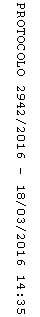 